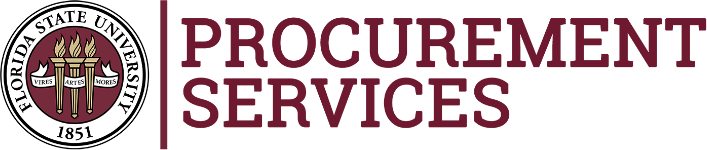   Solicitation Number:  ITN 6342-6Solicitation Title:   FSU Athletics Advertising Placement ServicesMeeting Agenda: Award Decision MeetingStart Date/Time (EST): Wednesday, April 6, 2022, at 3:00 p.m.Location: Via Zoom – Agenda: Award decision by consensus of committeeA1400 University Center Tallahassee, Florida 32306-2370Office: 850-644-6850http://procurement.fsu.eduMatters to be considered are those identified in the agenda for said meeting. Accommodations can    be provided for special needs by email to Natalie Mize at least 48 hours in advance.Direct any questions to Natalie Mize in Procurement Services at nmize@fsu.edu. Natalie Mize is inviting you to a scheduled Zoom meeting. Natalie Mize is inviting you to a scheduled Zoom meeting. Join Zoom Meeting Join Zoom Meeting One tap mobile: US: +13017158592,,97164843861# or +13126266799,,97164843861# Meeting URL: https://fsu.zoom.us/j/97164843861?from=addon Meeting ID: 971 6484 3861Join by Telephone Join by Telephone For higher quality, dial a number based on your current location. For higher quality, dial a number based on your current location. Dial: 
US: +1 301 715 8592 or +1 312 626 6799 or +1 646 558 8656 or +1 253 215 8782 or +1 346 248 7799 or +1 669 900 9128 Meeting ID: 971 6484 3861